                                  PAUL, PORTEUR D’UN HANDICAP, RECOIT LE SACREMENT DE LA RECONCILIATION    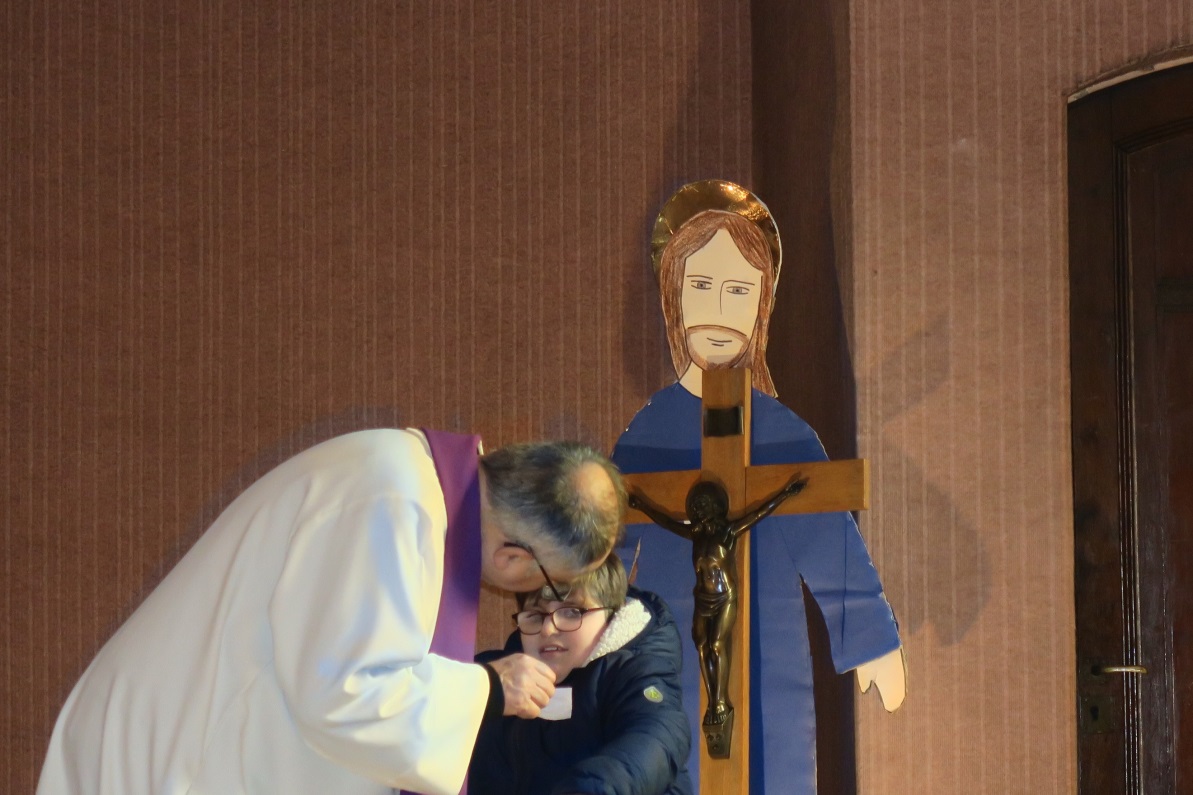 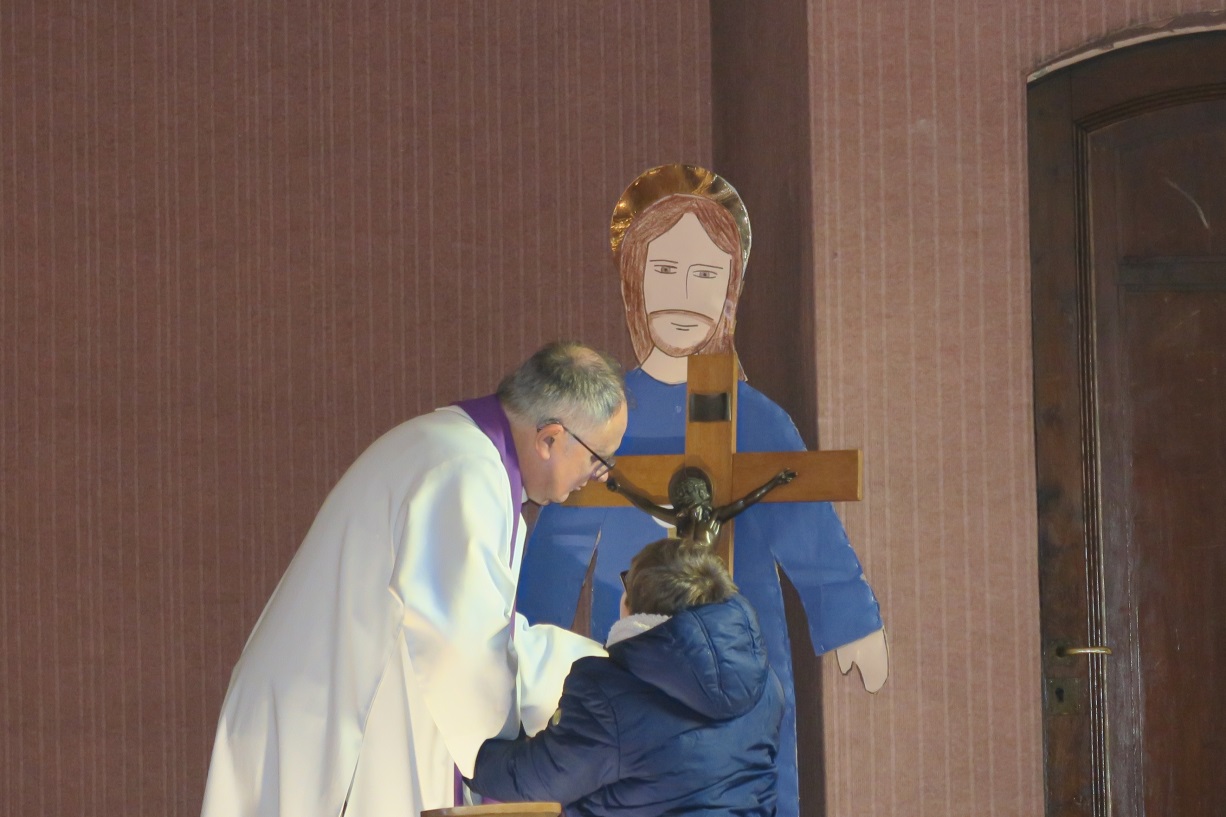 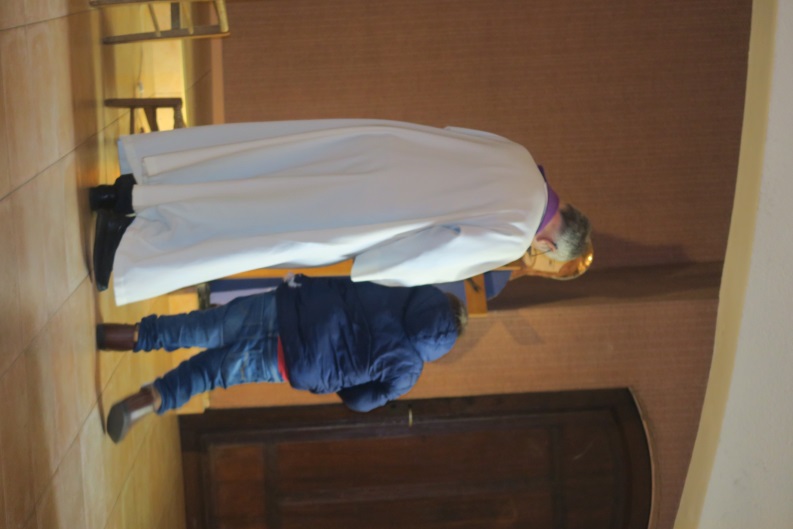                   Le prêtre vient accueillir Paul.                Paul lui donne l’image du péché qu’il a choisi parmi d’autres.          Le prêtre accompagne Paul devant Jésus. Il l’aide à               Paul est un enfant qui ne parle pas.                             Le prêtre en parle un moment avec Paul                                           caresser la Croix et chante pour lui :                                                                                                                                                ‘Je t’ai dit ‘non’, Jésus, Pardon…’      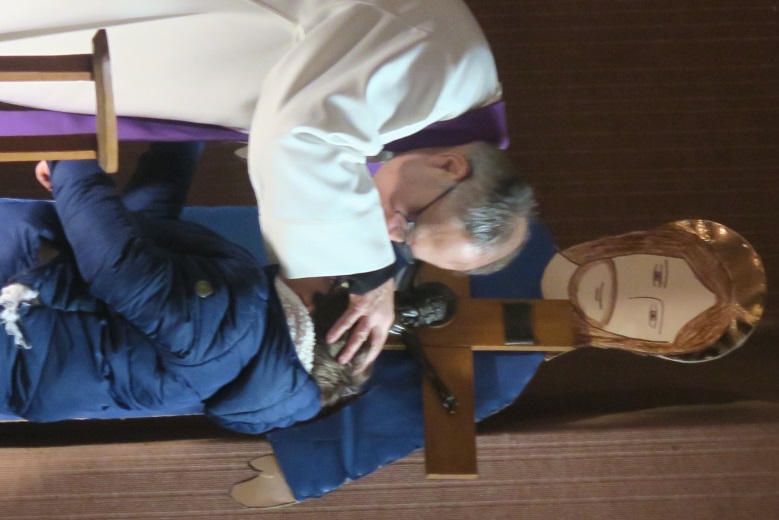 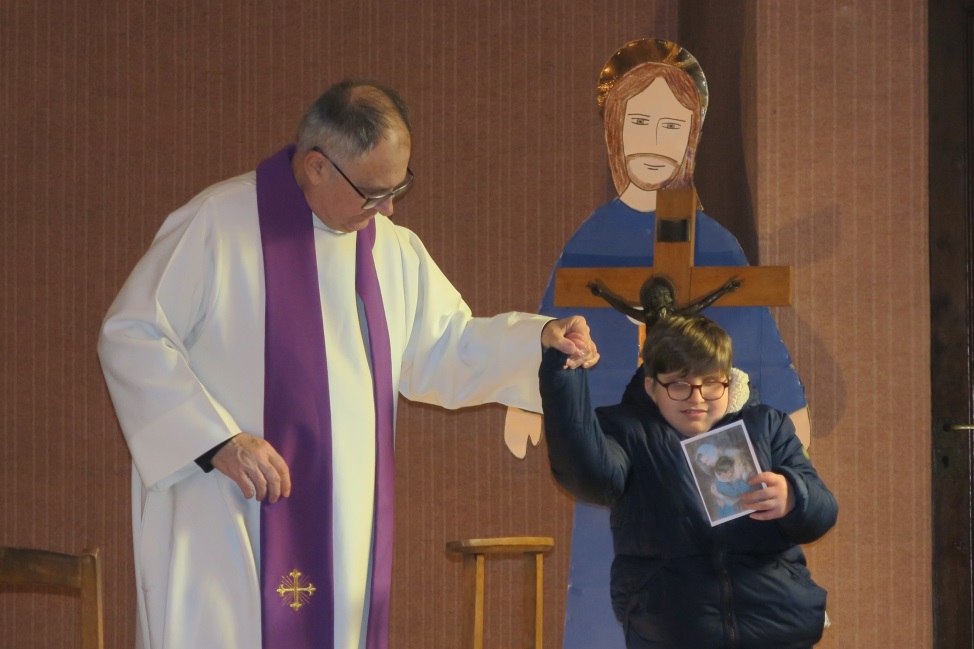 Le prêtre donne l’absolution à Paul       Le prêtre lui donneen posant bien les mains	              une image :sur sa tête		                           sur le recto, un montagepour qu’il ‘sente’			  de Jésus serrant Paulqu’il reçoit le pardon de Jésus    contre son cœur.                			                sur le verso, une photo					  de Paul, souriant,		                                           avec un grand cœur blanc				               collé sur la poitrine.				               On chante avec lui :  				              ‘Danse de Joie                                                            danse pour ton Dieu…’                                                      